Poniedziałek  - 11.05 Wytnij figury, które znajdują się na kolejnej stronie. Spróbuj ułożyć je w taki sposób aby nie powtarzały się w pionie i poziomie. Powodzenia 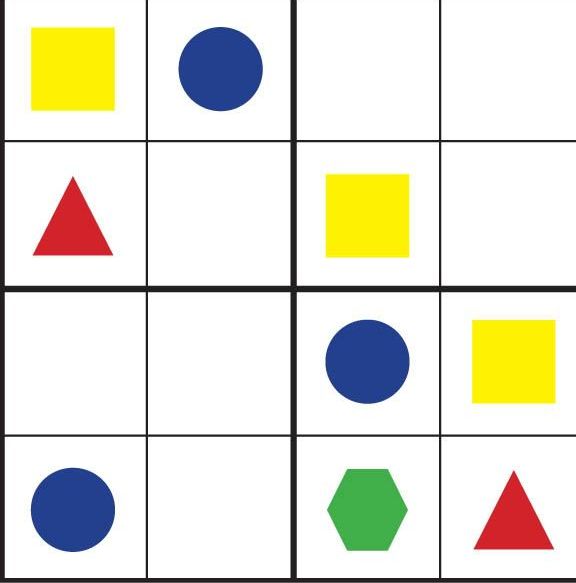 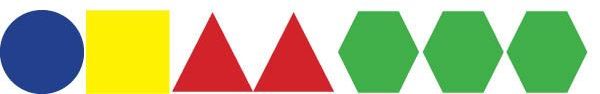 